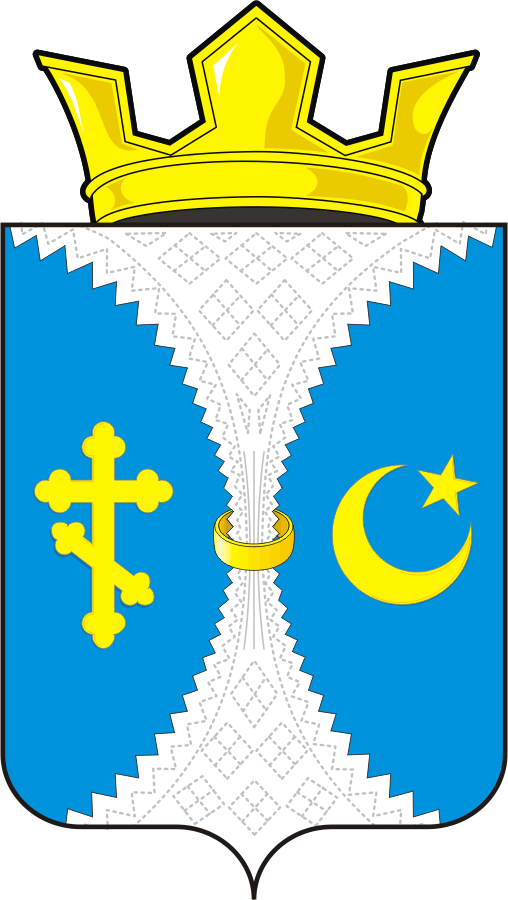 СОВЕТ ДЕПУТАТОВ  МУНИЦИПАЛЬНОГО ОБРАЗОВАНИЯЖЕЛТИНСКИЙ СЕЛЬСОВЕТ САРАКТАШСКОГО РАЙОНАОРЕНБУРГСКОЙ ОБЛАСТИТРЕТЬЕГО СОЗЫВАРЕШЕНИЕвнеочередное двадцать второе заседания Совета депутатов Желтинского сельсовета третьего  созыва09.02.2018                                    с. Желтое                                       № 108 107О выделении денежных средствВ целях стимулирования граждан и их объединений на участие в охране общественного порядка, создания и деятельности народных дружин на территории муниципального образования Желтинский сельсовет, руководствуясь Федеральным законом от 06.10.2003 года № 131-ФЗ "Об общих принципах организации местного самоуправления в Российской Федерации", Федеральным законом от 02.04.2014 года № 44-ФЗ "Об участии граждан в охране общественного порядка", Законом Оренбургской области от 06.03.2015 года № 3035/837-V-ОЗ «О регулировании отдельных вопросов, связанных с участием граждан и их объединений в охране общественного порядка в Оренбургской области», Уставом муниципального образования Желтинский сельсовет,  решением Совета депутатов Желтинского сельсовета от 28.12.2015 года № 26 «Об утверждении Положения о порядке оказания поддержки гражданам и их объединениям, участвующим в охране общественного порядка, создании условий для деятельности народных дружин на территории муниципального образования Желтинский сельсовет»Совет депутатов Желтинского сельсоветаР Е Ш И Л :   Выделить денежные средства из местного бюджета администрации муниципального образования Желтинский сельсовет для страхования народных дружинников на период их участия в проводимых органами внутренних дел (полицией) или иными правоохранительными органами мероприятиях по охране общественного порядка на сумму 4125 (четыре тысячи сто двадцать пять) рублей 00 копеек, из расчета 375 (триста семьдесят пять) рублей 00 копеек на дружинника:3. Настоящее решение вступает в силу после его подписания и подлежит официальному опубликованию на официальном сайте администрации муниципального образования Желтинский сельсовет Саракташского района Оренбургской области (www.admzheltoe.ru).4. Контроль за исполнением данного решения возложить на постоянную комиссию по бюджетной и финансовой политике Совета депутатов сельсовета  (Карсанова З.Б.).Глава сельсовета,председатель Совета депутатов сельсовета                                  Р.З. МинкинРазослано: бухгалтерии сельсовета, постоянной комиссии, прокурору района1)Абдулин Вадим Вагапович;2)Гумеров Рим Сабитович;3)Дельмухаметов Фатых Курбангалеевич;4)Запорожец Юрий Владимирович;5)Иксангалеев Мидхат Сисимбаевич;6)Исаргапов Сагадат Садыкович;7)Мусакаев Эльмир Шарифович;8)Сыртланов Альфред Галиуллович9)Сумкин Михаил Иванович;10)Хусаинов Зиннур Мельданович;11)Хусаинов Рамиль Рудисович.